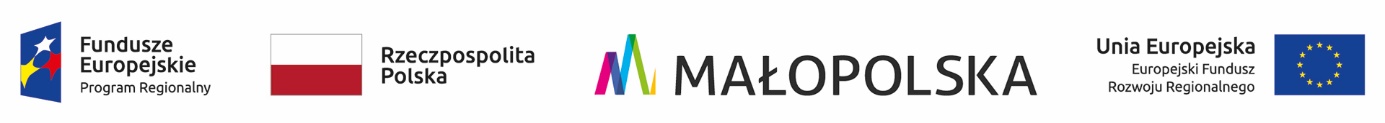 numer sprawy: OR-III.271.2.26.2022                                                                         Gorlice, 20.07.2022 r.Zamawiający:Miasto GorliceRynek 2, 38-300 GorliceInformacja o wyborze najkorzystniejszej oferty,o wykonawcach którzy złożyli oferty wraz z punktacją przyznaną ofertom1) Zamawiający – Miasto Gorlice zawiadamia, iż w postępowaniu o zamówienie publiczne prowadzonym w trybie podstawowym zgodnie z art. 275 pkt 1 ustawy Prawo zamówień publicznych na dostawę nowych elementów wyposażenia – urządzeń czyszczących do budynku Sokoła w Gorlicach, jako najkorzystniejsza została wybrana oferta nr 4 tj. oferta wykonawcy: PH ENERGIA S.C., P. Wielgo, H. Widomski, ul. Warszawska 151, 25- 547 Kielce,Uzasadnienie faktyczne wyboru oferty:Ww. Wykonawca nie podlega wykluczeniu z ubiegania się o udzielenie zamówienia publicznego, oferta została oceniona najwyżej w oparciu o kryteria oceny ofert określone w dokumentach zamówienia i nie podlega odrzuceniu.Uzasadnienie prawne wyboru oferty:Zgodnie z art. 239 ust. 1 ustawy z dnia 11 września 2019 roku Prawo zamówień publicznych (tj.: Dz.U. z 2021 r., poz. 1129 ze zm.) zamawiający wybiera najkorzystniejszą ofertę na podstawie kryteriów oceny ofert określonych w dokumentach zamówienia.2) Wykonawcy którzy złożyli oferty w ww. postępowaniu wraz z punktacją przyznaną ofertom                  w każdym kryterium oceny ofert i łączną punktacją:                                                                                                        ......................................................                                                                                                                          (podpis kierownika zamawiającego)K/o:1. strona internetowa prowadzonego postępowania – platforma zakupowa2. a/aSporządził: Marta Ziaja - inspektor, Wydział Organizacyjny, Dział Zamówień Publicznych, tel. 183551252            nr ofertynazwa i siedziba wykonawcycena oferty bruttoliczba punktów                w kryterium:cena - 60%liczba punktów                w kryterium:okres gwarancji               - 40 %suma punktów1Drzewiarz – Bis Sp. z o.o. ul. Kardynała Wyszyńskiego 46a87- 600 Lipno24 960,39 zł43,0226,6669,622PHU BMS Sp. J. Z. Bieleckiul. Staszica 2282- 500 Kwidzyn20 982,57 zł51,174091,173SIM Urządzenia Czyszczące s.c. Agnieszka Szewczyk Wojciech Muchaul. Zbożowa 330- 002 Kraków21 073,00 zł50,954090,954PH ENERGIA S.C.P. Wielgo, H. Widomski ul. Warszawska 15125- 547 Kielce17 897,94 zł60401005Maglo sp. z o.o.ul. Jana 2/7391-350 Łódź54 800,00 zł19,594059,59